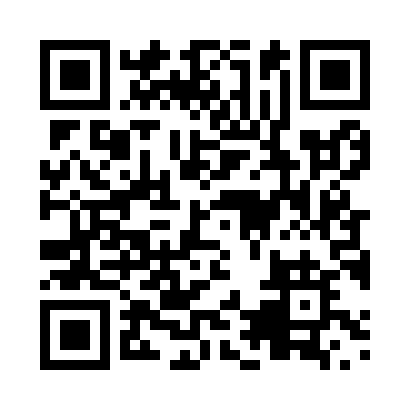 Prayer times for Colemans, Ontario, CanadaWed 1 May 2024 - Fri 31 May 2024High Latitude Method: Angle Based RulePrayer Calculation Method: Islamic Society of North AmericaAsar Calculation Method: HanafiPrayer times provided by https://www.salahtimes.comDateDayFajrSunriseDhuhrAsrMaghribIsha1Wed4:396:091:146:128:199:492Thu4:376:081:136:138:209:513Fri4:356:061:136:138:219:524Sat4:336:051:136:148:229:545Sun4:326:041:136:158:239:566Mon4:306:021:136:158:249:577Tue4:286:011:136:168:269:598Wed4:266:001:136:178:2710:009Thu4:255:591:136:178:2810:0210Fri4:235:571:136:188:2910:0411Sat4:215:561:136:198:3010:0512Sun4:205:551:136:198:3110:0713Mon4:185:541:136:208:3210:0814Tue4:175:531:136:218:3310:1015Wed4:155:521:136:218:3410:1116Thu4:145:511:136:228:3510:1317Fri4:125:501:136:228:3610:1518Sat4:115:491:136:238:3710:1619Sun4:095:481:136:248:3810:1820Mon4:085:471:136:248:3910:1921Tue4:075:461:136:258:4010:2122Wed4:055:461:136:258:4110:2223Thu4:045:451:136:268:4210:2324Fri4:035:441:136:278:4310:2525Sat4:025:431:146:278:4410:2626Sun4:005:431:146:288:4510:2827Mon3:595:421:146:288:4610:2928Tue3:585:411:146:298:4710:3029Wed3:575:411:146:298:4810:3130Thu3:565:401:146:308:4910:3331Fri3:555:401:146:308:4910:34